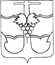 СОВЕТ МУНИЦИПАЛЬНОГО ОБРАЗОВАНИЯТЕМРЮКСКИЙ РАЙОН РЕШЕНИЕ  № 116XII сессия                                       	                                                      VI созыва29 апреля  2016 года                                                                 	              г. ТемрюкОб утверждении Порядка предотвращения и (или) урегулирования               конфликта интересов для лиц, замещающих муниципальные должности в муниципальном образовании Темрюкский районВ соответствии с Федеральным законом от 25 декабря 2008 года № 273-ФЗ «О противодействии коррупции», Федеральным законом от 6 октября 2003 года № 131-ФЗ «Об общих принципах организации местного самоуправления в Российской Федерации», Уставом муниципального образования Темрюкский район, Совет  муниципального  образования Темрюкский район  р е ш и л:1. Утвердить Порядок предотвращения и (или) урегулирования конфликта интересов для лиц, замещающих муниципальные должности в муниципальном образовании Темрюкский район, согласно приложению.2. Считать утратившим силу решение LXXXI сессии Совета муниципального образования Темрюкский район V созыва от 29 мая 2015 года № 836 «Об утверждении Порядка предотвращения и (или) урегулирования конфликта интересов для отдельных лиц, замещающих муниципальные должности».3. Официально опубликовать настоящего решения в периодическом печатном издании органов местного самоуправления муниципального образования Темрюкский район «Вестник органов местного самоуправления муниципального образования Темрюкский район».4. Разместить настоящее решение на сайте муниципального образования Темрюкский район в информационно-телекоммуникационной сети «Интернет».5. Контроль за исполнением данного решения возложить на заместителя главы  муниципального  образования  Темрюкский  А.Е. Зимина и постоянную комиссию Совета муниципального образования Темрюкский район по вопросам местного самоуправления, охране прав и свобод граждан (Ткалич).6. Решение «Об утверждении Порядка предотвращения и (или) урегулирования конфликта интересов для лиц, замещающих муниципальные должности в муниципальном образовании Темрюкский район» вступает в силу после его официального опубликования.Порядок предотвращения и (или) урегулирования конфликта                     интересов для лиц, замещающих муниципальные должности                                в муниципальном образовании Темрюкский район1. Общие положения1.1. Порядок предотвращения и урегулирования конфликта интересов для лиц, замещающих муниципальные должности, в соответствии со статьей 1 Закона Краснодарского края от 8 июня 2007 года № 1243-КЗ «О Реестре муниципальных должностей и реестре должностей муниципальной службы в Краснодарском крае» распространяется на лиц, замещающих муниципальные должности в органах местного самоуправления муниципального образования Темрюкский район, определенных в пункте 1 Реестра муниципальных должностей и Реестра должностей муниципальной службы органов местного самоуправления муниципального образования Темрюкский район, утвержденного решением LXVIII сессии Совета муниципального образования Темрюкский район от 25 июля 2014 года № 691.1.2. Под конфликтом интересов понимается ситуация, при которой личная заинтересованность (прямая или косвенная) лица, замещающего муниципальную должность, замещение которой предусматривает обязанность принимать меры по предотвращению и урегулированию конфликта интересов, влияет или может повлиять на надлежащее, объективное и беспристрастное исполнение им должностных (служебных) обязанностей (осуществление полномочий).1.3. Под личной заинтересованностью лица, замещающего муниципальную должность, понимается возможность получения доходов в виде денег, иного имущества, в том числе имущественных прав, услуг имущественного характера, результатов выполненных работ или каких-либо выгод (преимуществ) лицом, указанным в подпункте 1.2 настоящего Порядка, и (или) состоящими с ним в близком родстве или свойстве лицами (родителями, супругами, детьми, братьями, сестрами, а также братьями, сестрами, родителями, детьми супругов и супругами детей), гражданами или организациями, с которыми лицо, указанное в подпункте 1.2 настоящего Порядка, и (или) лица, состоящие с ним в близком родстве или свойстве, связаны имущественными, корпоративными или иными близкими отношениями.2. Основные требования к предотвращению и (или) урегулированию конфликта интересов2.1. Лицо, замещающее муниципальную должность, обязано принимать меры по предотвращению и (или) урегулированию конфликта интересов.2.2. Лицо, замещающее муниципальную должность, обязано в письменной форме направить уведомление о возникшем конфликте интересов или о возможности его возникновения, а также о возникновении личной заинтересованности при исполнении должностных обязанностей, которая приводит или может привести к конфликту интересов (далее - уведомление о возникшем конфликте интересов или о возможности его возникновения) в комиссию по соблюдению требований к должностному поведению лиц, замещающих муниципальные должности в муниципальном образовании Темрюкский район, и урегулированию конфликта интересов (далее - Комиссия), как только ему станет об этом известно, но не позднее 5 дней.2.3. В уведомлении (приложение № 1 к настоящему порядку) указываются:фамилия, имя, отчество лица, замещающего муниципальную должность;замещаемая муниципальная должность;информация о ситуации, при которой личная заинтересованность (прямая или косвенная) лица, замещающего муниципальную должность, влияет или может повлиять на надлежащее, объективное и беспристрастное осуществление им возложенных на него полномочий;информация о возникновении личной заинтересованности лица, замещающего муниципальную должность при исполнении должностных обязанностей, которая приводит или может привести к конфликту интересов;дата подачи уведомления;подпись лица, замещающего муниципальную должность.2.4. Регистрация уведомлений о возникшем конфликте интересов или о возможности его возникновения, письменной информации об этом из иных источников осуществляется в Журнале учета уведомлений о возникшем конфликте интересов или о возможности его возникновения, письменной информации об этом из иных источников в день поступления (приложение № 2 к настоящему Порядку).2.5. Предотвращение или урегулирование конфликта интересов может состоять в изменении должностного или служебного положения лица, замещающего муниципальную должность, являющегося стороной конфликта интересов, вплоть до его отстранения от исполнения должностных (служебных) обязанностей в установленном порядке, его отвода или самоотвода в случаях и порядке, предусмотренных законодательством Российской Федерации, и (или) в отказе его от выгоды, явившейся причиной возникновения конфликта интересов, а также в передаче принадлежащих ему ценных бумаг (долей участия, паев в уставных (складочных) капиталах организаций) в доверительное управление в соответствии с гражданским законодательством.2.6. Непринятие лицом, замещающим муниципальную должность, являющимся стороной конфликта интересов, мер по предотвращению или урегулированию конфликта интересов является правонарушением, влекущим увольнение (досрочное прекращение полномочий, освобождение от замещаемой должности) в соответствии с законодательством Российской Федерации.3. Организация проверки информации о возникшем конфликте интересов или о возможности его возникновения у лиц, замещающих муниципальные должности3.1. При поступлении уведомления лица, замещающего муниципальную должность, о возникшем конфликте интересов или о возможности его возникновения либо письменной информации об этом из иных источников, председатель Комиссии в течение 5 рабочих дней принимает решение о проведении проверки соблюдения требований об урегулировании конфликта интересов в отношении лица, замещающего муниципальную должность.3.2. Информация анонимного характера не может служить основанием для проведения проверки.3.3. Порядок и основания проведения проверки определяются нормативным правовым актом Совета муниципального образования Темрюкский район об утверждении Порядка создания и деятельности комиссии по соблюдению требований к должностному поведению лиц, замещающих муниципальные должности в муниципальном образовании Темрюкский район, и урегулированию конфликта интересов. Заместитель главы муниципального образования Темрюкский район	         А.Е. ЗиминЗаместитель главы муниципального образования Темрюкский район	         А.Е. ЗиминГлава муниципального образованияТемрюкский район________________С.Г. РобилкоПредседатель Советамуниципального образованияТемрюкский район_______________А.И. ШерстневПредседатель Советамуниципального образованияТемрюкский район_______________А.И. ШерстневПРИЛОЖЕНИЕк решению XII  сессии Советамуниципального образованияТемрюкский район  VI созываот 29 апреля 2016  № 116ПРИЛОЖЕНИЕк решению XII  сессии Советамуниципального образованияТемрюкский район  VI созываот 29 апреля 2016  № 116ПРИЛОЖЕНИЕ № 1
к Порядку предотвращения и (или) урегулирования конфликта
интересов для лиц, замещающих
муниципальные должности в муниципальном образовании Темрюкский районФорма уведомления
о возникшем конфликте интересов или о возможности его возникновения, а также о возникновении личной заинтересованности при исполнении должностных обязанностей, которая приводит или может привести к конфликту интересовФорма уведомления
о возникшем конфликте интересов или о возможности его возникновения, а также о возникновении личной заинтересованности при исполнении должностных обязанностей, которая приводит или может привести к конфликту интересовФорма уведомления
о возникшем конфликте интересов или о возможности его возникновения, а также о возникновении личной заинтересованности при исполнении должностных обязанностей, которая приводит или может привести к конфликту интересовФорма уведомления
о возникшем конфликте интересов или о возможности его возникновения, а также о возникновении личной заинтересованности при исполнении должностных обязанностей, которая приводит или может привести к конфликту интересовФорма уведомления
о возникшем конфликте интересов или о возможности его возникновения, а также о возникновении личной заинтересованности при исполнении должностных обязанностей, которая приводит или может привести к конфликту интересовФорма уведомления
о возникшем конфликте интересов или о возможности его возникновения, а также о возникновении личной заинтересованности при исполнении должностных обязанностей, которая приводит или может привести к конфликту интересовФорма уведомления
о возникшем конфликте интересов или о возможности его возникновения, а также о возникновении личной заинтересованности при исполнении должностных обязанностей, которая приводит или может привести к конфликту интересовВ комиссию по соблюдению требований к должностному поведению лиц, замещающих муниципальные должности в муниципальном образовании Темрюкский район, и урегулированию конфликта интересовВ комиссию по соблюдению требований к должностному поведению лиц, замещающих муниципальные должности в муниципальном образовании Темрюкский район, и урегулированию конфликта интересовВ комиссию по соблюдению требований к должностному поведению лиц, замещающих муниципальные должности в муниципальном образовании Темрюкский район, и урегулированию конфликта интересовВ комиссию по соблюдению требований к должностному поведению лиц, замещающих муниципальные должности в муниципальном образовании Темрюкский район, и урегулированию конфликта интересовВ комиссию по соблюдению требований к должностному поведению лиц, замещающих муниципальные должности в муниципальном образовании Темрюкский район, и урегулированию конфликта интересовВ комиссию по соблюдению требований к должностному поведению лиц, замещающих муниципальные должности в муниципальном образовании Темрюкский район, и урегулированию конфликта интересовВ комиссию по соблюдению требований к должностному поведению лиц, замещающих муниципальные должности в муниципальном образовании Темрюкский район, и урегулированию конфликта интересовВ комиссию по соблюдению требований к должностному поведению лиц, замещающих муниципальные должности в муниципальном образовании Темрюкский район, и урегулированию конфликта интересовВ комиссию по соблюдению требований к должностному поведению лиц, замещающих муниципальные должности в муниципальном образовании Темрюкский район, и урегулированию конфликта интересовВ комиссию по соблюдению требований к должностному поведению лиц, замещающих муниципальные должности в муниципальном образовании Темрюкский район, и урегулированию конфликта интересовВ комиссию по соблюдению требований к должностному поведению лиц, замещающих муниципальные должности в муниципальном образовании Темрюкский район, и урегулированию конфликта интересовВ комиссию по соблюдению требований к должностному поведению лиц, замещающих муниципальные должности в муниципальном образовании Темрюкский район, и урегулированию конфликта интересовотот(Ф.И.О. уведомителя, (Ф.И.О. уведомителя, (Ф.И.О. уведомителя, (Ф.И.О. уведомителя, наименование замещаемой наименование замещаемой наименование замещаемой наименование замещаемой муниципальной должности)муниципальной должности)муниципальной должности)муниципальной должности)Уведомление
о возникшем конфликте интересов или о возможности его возникновения, о возникновении личной заинтересованности при исполнении должностных обязанностей, которая приводит или может привести к конфликту интересовУведомление
о возникшем конфликте интересов или о возможности его возникновения, о возникновении личной заинтересованности при исполнении должностных обязанностей, которая приводит или может привести к конфликту интересовУведомление
о возникшем конфликте интересов или о возможности его возникновения, о возникновении личной заинтересованности при исполнении должностных обязанностей, которая приводит или может привести к конфликту интересовУведомление
о возникшем конфликте интересов или о возможности его возникновения, о возникновении личной заинтересованности при исполнении должностных обязанностей, которая приводит или может привести к конфликту интересовУведомление
о возникшем конфликте интересов или о возможности его возникновения, о возникновении личной заинтересованности при исполнении должностных обязанностей, которая приводит или может привести к конфликту интересовУведомление
о возникшем конфликте интересов или о возможности его возникновения, о возникновении личной заинтересованности при исполнении должностных обязанностей, которая приводит или может привести к конфликту интересовУведомление
о возникшем конфликте интересов или о возможности его возникновения, о возникновении личной заинтересованности при исполнении должностных обязанностей, которая приводит или может привести к конфликту интересовВ соответствии с Федеральным законом от 25 декабря 2008 года № 273-ФЗ «О противодействии коррупции» сообщаю следующее:В соответствии с Федеральным законом от 25 декабря 2008 года № 273-ФЗ «О противодействии коррупции» сообщаю следующее:В соответствии с Федеральным законом от 25 декабря 2008 года № 273-ФЗ «О противодействии коррупции» сообщаю следующее:В соответствии с Федеральным законом от 25 декабря 2008 года № 273-ФЗ «О противодействии коррупции» сообщаю следующее:В соответствии с Федеральным законом от 25 декабря 2008 года № 273-ФЗ «О противодействии коррупции» сообщаю следующее:В соответствии с Федеральным законом от 25 декабря 2008 года № 273-ФЗ «О противодействии коррупции» сообщаю следующее:В соответствии с Федеральным законом от 25 декабря 2008 года № 273-ФЗ «О противодействии коррупции» сообщаю следующее:(информация о ситуации, при которой личная заинтересованность (прямая или косвенная) лица, замещающего муниципальную должность, влияет или может повлиять на надлежащее, объективное и беспристрастное осуществление им возложенных на него полномочий / информация о возникновении(информация о ситуации, при которой личная заинтересованность (прямая или косвенная) лица, замещающего муниципальную должность, влияет или может повлиять на надлежащее, объективное и беспристрастное осуществление им возложенных на него полномочий / информация о возникновении(информация о ситуации, при которой личная заинтересованность (прямая или косвенная) лица, замещающего муниципальную должность, влияет или может повлиять на надлежащее, объективное и беспристрастное осуществление им возложенных на него полномочий / информация о возникновении(информация о ситуации, при которой личная заинтересованность (прямая или косвенная) лица, замещающего муниципальную должность, влияет или может повлиять на надлежащее, объективное и беспристрастное осуществление им возложенных на него полномочий / информация о возникновении(информация о ситуации, при которой личная заинтересованность (прямая или косвенная) лица, замещающего муниципальную должность, влияет или может повлиять на надлежащее, объективное и беспристрастное осуществление им возложенных на него полномочий / информация о возникновении(информация о ситуации, при которой личная заинтересованность (прямая или косвенная) лица, замещающего муниципальную должность, влияет или может повлиять на надлежащее, объективное и беспристрастное осуществление им возложенных на него полномочий / информация о возникновении(информация о ситуации, при которой личная заинтересованность (прямая или косвенная) лица, замещающего муниципальную должность, влияет или может повлиять на надлежащее, объективное и беспристрастное осуществление им возложенных на него полномочий / информация о возникновенииличной заинтересованности лица, замещающего муниципальную должность при исполнении должностных обязанностей, которая приводит или может привести к конфликту интересов)личной заинтересованности лица, замещающего муниципальную должность при исполнении должностных обязанностей, которая приводит или может привести к конфликту интересов)личной заинтересованности лица, замещающего муниципальную должность при исполнении должностных обязанностей, которая приводит или может привести к конфликту интересов)личной заинтересованности лица, замещающего муниципальную должность при исполнении должностных обязанностей, которая приводит или может привести к конфликту интересов)личной заинтересованности лица, замещающего муниципальную должность при исполнении должностных обязанностей, которая приводит или может привести к конфликту интересов)личной заинтересованности лица, замещающего муниципальную должность при исполнении должностных обязанностей, которая приводит или может привести к конфликту интересов)личной заинтересованности лица, замещающего муниципальную должность при исполнении должностных обязанностей, которая приводит или может привести к конфликту интересов)(дата)(подпись)(подпись)(Ф.И.О.)Уведомление зарегистрировано в Журнале учета уведомлений о возникшем конфликте интересов или о возможности его возникновения, письменной информации об этом из иных источников «____»  ___________20__г.Уведомление зарегистрировано в Журнале учета уведомлений о возникшем конфликте интересов или о возможности его возникновения, письменной информации об этом из иных источников «____»  ___________20__г.Уведомление зарегистрировано в Журнале учета уведомлений о возникшем конфликте интересов или о возможности его возникновения, письменной информации об этом из иных источников «____»  ___________20__г.Уведомление зарегистрировано в Журнале учета уведомлений о возникшем конфликте интересов или о возможности его возникновения, письменной информации об этом из иных источников «____»  ___________20__г.Уведомление зарегистрировано в Журнале учета уведомлений о возникшем конфликте интересов или о возможности его возникновения, письменной информации об этом из иных источников «____»  ___________20__г.Уведомление зарегистрировано в Журнале учета уведомлений о возникшем конфликте интересов или о возможности его возникновения, письменной информации об этом из иных источников «____»  ___________20__г.Уведомление зарегистрировано в Журнале учета уведомлений о возникшем конфликте интересов или о возможности его возникновения, письменной информации об этом из иных источников «____»  ___________20__г.№ ________.№ ________.№ ________.№ ________.№ ________.№ ________.№ ________.(подпись, Ф.И.О. ответственного лица)(подпись, Ф.И.О. ответственного лица)(подпись, Ф.И.О. ответственного лица)(подпись, Ф.И.О. ответственного лица)Заместитель главы муниципального образования Темрюкский район А.Е. ЗиминПРИЛОЖЕНИЕ № 2
к Порядку предотвращения и (или) урегулирования конфликта
интересов для лиц, замещающих
муниципальные должности в муниципальном образованииТемрюкский районФорма Журнала
учета уведомлений о возникшем конфликте интересов или о возможности его возникновения, письменной информации об этом из иных источниковФорма Журнала
учета уведомлений о возникшем конфликте интересов или о возможности его возникновения, письменной информации об этом из иных источниковФорма Журнала
учета уведомлений о возникшем конфликте интересов или о возможности его возникновения, письменной информации об этом из иных источниковФорма Журнала
учета уведомлений о возникшем конфликте интересов или о возможности его возникновения, письменной информации об этом из иных источниковФорма Журнала
учета уведомлений о возникшем конфликте интересов или о возможности его возникновения, письменной информации об этом из иных источниковФорма Журнала
учета уведомлений о возникшем конфликте интересов или о возможности его возникновения, письменной информации об этом из иных источников№
п/пДата подачи уведомления, поступления иной информацииФ.И.О. лица, подавшего уведомление либо представившего иную информациюНаименование муниципальной должности лица, подавшего уведомление, либо в отношении которого поступила иная информацияФамилия, инициалы, должность, подпись лица, принявшего уведомление, иную информациюПримечаниеПримечание1.2.3....